Pályázati űrlapKérjük a táblázatot elektronikusan és pontosan kitölteni! Az adatlapot ne módosítsátok! A táblázatba csak folytatólagosan írjatok (ne legyen benne enter). Az összes mellékletet és az űrlapot egy dokumentumként küldd el elektronikus formában a tehetseghid@eotvos.u-szeged.hu email címre, lehetőleg pdf formátumban.Kötelező mellékletek, amelyeket ebbe a dokumentumba kell beilleszteni kicsi, de olvasható méretben: Szaktanári ajánlás (legfeljebb 1 oldal)Motivációs levél (pályázatok, projektmunka, tanulmányutak kifejtése maximum 1 oldalon)Év végi bizonyítványok szkennelt másolataiDokumentumok (nyelvvizsga, minden egyéb vizsga bizonyítványa, szakmai versenyek, kitüntetések okleveleinek) szkennelt másolatai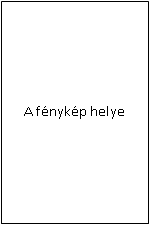 1 db fényképI. Személyes adatok	II. Középiskola adatai III. EredményekIV. EgyébV. MellékletekPályázó neveSzületési helye, idejeÉdesanyja neveÁll. lakcímePályázó telefonszámaPályázó e-mail címeKözépiskola neveKözépiskola országaKözépiskola címeKözépiskola e-mail címeVálasztott szaktanár neveVálasztott szaktanár e-mail címeKözépiskolai tanulmányi átlagok(összes félévi, év végi)Nyelvvizsga eredmény(ek)(nyelv, fok, típus, megszerzés éve)Egyéb képzettség(pl.: informatikai vizsga)Szakmai eredmények (versenyek, ösztöndíj(ak), tanulmányutak, kitüntetések)Pályázatok/projektmunka (tudományos /művészeti/sport eredmények)Közösségi munka (pl.: DÖK tagság, szervezői tevékenység, önkéntesség …stb) Felsőoktatási jelentkezési sorrendHonnan hallottál az SZTE Eötvös Loránd Kollégium Tehetség-HÍD Programjáról? Pólóméreted